МОНИТОРИНГ СОСТОЯНИЯ И МОНИТОРИН  И 20202 2 202 201021	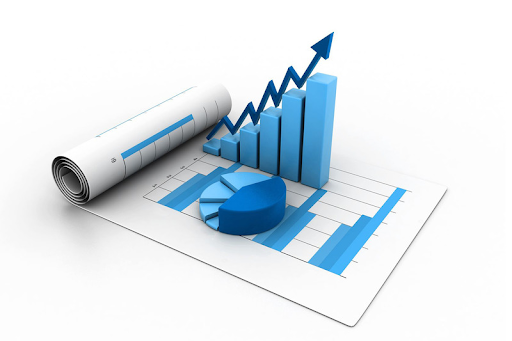 С О Д Е Р Ж А Н И ЕМетодологические основы проведения мониторингаВ соответствии с Распоряжением Правительства Российской Федерации от 17.04.2019 № 768-р, которым утвержден стандарт развития конкуренции в субъектах Российской Федерации проведен опрос мнения субъектов предпринимательской деятельности. Мониторинг включает в себя:- мониторинг оценки состояния конкурентной среды субъектами предпринимательской деятельности и наличия (отсутствия) административных барьеров;- мониторинг удовлетворенности предпринимателей качеством (уровнем доступности, понятности и удобства получения) официальной информации о состоянии конкурентной среды на рынках товаров, работ и услуг субъекта Российской Федерации и деятельности по содействию развитию конкуренции, размещаемой уполномоченным органом и муниципальными образованиями.Целью ежегодного мониторинга является организация и проведение анализа текущего состояния и развития конкурентной среды на рынках товаров, работ и услуг муниципального образования «Город Майкоп».Проведенный мониторинг позволит выявить причины, ограничивающие здоровую конкуренцию на рынках муниципального образования «Город Майкоп», проанализировать их и учесть в ходе совершенствования условий развития бизнеса, его защиты и оказания реальной поддержки.Участие в мониторинге помогает определить возможности бизнеса на исследуемых рынках, спрогнозировать потребительские ожидания. Это, в свою очередь, позволит удовлетворить интересы участников экономической деятельности во всех отраслях экономики муниципального образования «Город Майкоп».1. Характеристика респондентовВажным инструментом, позволяющим максимально объективно охарактеризовать конкурентную среду в регионе, является оценка состояния конкуренции хозяйствующими субъектами. В качестве респондентов, принявших участие в мониторинге, выступили представители бизнес-сообщества муниципального образования «Город Майкоп», включающее в себя предпринимателей - собственников и руководителей хозяйствующих субъектов (организаций) вне зависимости от организационно-правовой формы.В 2023 году на территории муниципального образования «Город Майкоп» осуществляет деятельность 7 211 субъектов малого и среднего предпринимательства, в том числе:- средних предприятий - 10;- малых и микропредприятий - 1 722 единица, из них 1 573 микро-предприятий (91,3 % от общего числа малых предприятий) и 149 малое предприятие;- индивидуальных предпринимателей - 5 479 человек.В опросе приняли участие 1 209 субъектов предпринимательской деятельности, осуществляющих свою деятельность на территории муниципального образования «Город Майкоп»:- 84 % - индивидуальные предприниматели;- 16 % - юридические лица.Для получения информации о размерах бизнеса, осуществляемого субъектами предпринимательской деятельности, респондентов попросили указать сроки функционирования бизнеса и численность сотрудников, а также величину годового оборота их организации.Таблица 1Сроки функционирования бизнеса (в % от общего числа опрошенных)Результаты ответов по данному вопросу свидетельствуют о том, что большинство респондентов имеют существенный опыт ведения бизнеса и могут дать обоснованные ответы на вопросы о состоянии конкуренции в муниципальном образовании «Город Майкоп», в том числе на своих отраслевых рынках.Рис. 1. Сроки функционирования бизнесаТаблица 2Должность респондента(в % от общего числа опрошенных) Большая часть респондентов являются собственниками бизнеса (совладельцами) - 72 % от общего числа опрошенных.Таблица 3Численность сотрудников организации(в % от общего числа опрошенных)Анализ результатов ответов показывает, что значительная часть респондентов (79 %) представляют организации с числом работающих до 15 человек. Бизнес с численностью сотрудников от 16 до 100 человек - 18 %, от 101 до 250 - 3 %.Рис. 2. Численность сотрудников организации (в % от общего числа опрошенных)Таблица 4Примерная величина годовой выручки организации(в % от общего числа опрошенных)Большинство респондентов, принимавших участие в анкетировании, представляли микропредприятий с предельным значением дохода до 120 млн. рублей в год – 94 %; малые предприятия с доходом от 120 до 800 млн. рублей составили – 5 %; средние предприятия с доходом от 800 до 2000 млн. рублей составили – 1 %.Рис. 3. Размер бизнеса по годовому обороту денежных средств (в % от общего числа опрошенных)Таблица 5Сферы экономической деятельности бизнесаРезультаты проведенного анкетирования показали, что наиболее привлекательным для предпринимателей является сфера розничной торговли. В данной сфере, по результатам проведенного анкетирования, осуществляют свою деятельность 55 % респондентов.В муниципальном образовании «Город Майкоп» уделяется большое внимание сфере потребительского рынка. В соответствии с постановлением Администрации муниципального образования «Город Майкоп» от 28.12.2015 № 962 «Об организации развозной и разносной мелкорозничной торговли хлебом, хлебобулочными изделиями, молоком и плодоовощной продукцией на территории муниципального образования «Город Майкоп» и в целях обеспечения населения хлебом, хлебобулочными изделиями по оптово-отпускным ценам молоком и плодоовощной продукцией по ценам ниже рыночных, а также дальнейшего продвижения на потребительский рынок продукции непосредственно от товаропроизводителей, с согласования ТОСов сформирована схема размещения объектов торговли на внутридворовых территориях, в которую вошли 83 площадки. Предоставление данных торговых площадок осуществляется на безвозмездной основе.С начала 2023 года заключено 44 партнерских соглашения об организации развозной и разносной торговли на территории муниципального образования «Город Майкоп».В соответствии с постановлением Администрации муниципального образования «Город Майкоп» от 17.12.2022 № 1063 «Об утверждении Плана мероприятий по организации ярмарок на территории муниципального образования «Город Майкоп» на 2023 год» в отчетном периоде организована работа 4 сельскохозяйственных ярмарок.На еженедельной основе проводятся ярмарки выходного дня на следующих ярмарочных площадках: - ул. Советская (между ул. Победы и пер. Красноармейским) – каждую субботу и воскресенье;- ул. Димитрова (между ул. Юннатов и ул. Чкалова) – каждую субботу.На территории оптово-розничного рынка «Казачий» проводится ярмарка выходного дня (по воскресеньям).На ярмарках выходного дня, организуемых Администрацией муниципального образования «Город Майкоп», принимают участие товаропроизводители города, муниципальных районов Республики Адыгея.С начала года проведено 185 ярмарок выходного дня с участием местных товаропроизводителей, торговых предприятий и сельхозтоваропроизводителей муниципального образования «Город Майкоп» и Республики Адыгея. Число участников составило 13 243.Организация и проведение ярмарок позволили не только удовлетворить спрос населения на основные продукты питания по ценам ниже рыночных непосредственно на ярмарках, но и оказывало существенное влияние на формирование цен в стационарных предприятиях розничной торговли.Во исполнение ст. 10 Федерального закона от 28.12.2009 № 381-ФЗ «Об основах государственного регулирования торговой деятельности в Российской Федерации» и в соответствии с Приказом Министерства экономического развития и торговли Республики Адыгея от 21.12.2010                       № 397-п «О порядке разработки и утверждения органами местного самоуправления схемы размещения нестационарных торговых объектов на земельных участках, в зданиях, строениях, сооружениях, находящихся в государственной собственности или муниципальной собственности» утверждена Схема размещения нестационарных торговых объектов на территории муниципального образования «Город Майкоп» на земельных участках, в зданиях, строениях, сооружениях, находящихся в государственной собственности или муниципальной собственности (постановление Администрации муниципального образования «Город Майкоп» от 22.09.2023 № 812).В 2023 году проведено 2 конкурса на право размещения нестационарных торговых объектов на территории муниципального образования «Город Майкоп».Кроме того, при проведении различных городских мероприятий (ярмарки, выставки) приглашаются местные товаропроизводители, предоставляются торговые, а также выставочные площадки на безвозмездной основе, где хозяйствующим субъектам предоставляется возможность                     не только достойно представить свой товар, но и реализовать его.Систематически проводится разъяснительная работа с руководителями торговых предприятий о необходимости первоочередного продвижения на потребительский рынок продукции местных товаропроизводителей, которая в настоящее время по качеству и конкурентным показателям соответствует ввозимым аналогам. Ежемесячно проводится мониторинг наличия вышеуказанной продукции в розничных торговых предприятиях.В результате принимаемых мер, доля продукции местных товаропроизводителей в общем объёме товарооборота остаётся достаточно высокой.Таблица 6Основная продукция (товар, работа, услуга), которую представляет бизнес (в % от общего числа опрошенных)У большинства опрошенных основным направлением бизнеса является торговля или дистрибуцию товаров и услуг, произведенных другими компаниями – 46 % от общего числа опрошенных; производством конечной продукции занимаются 24 % респондентов; производством промежуточной продукции занимаются 20 % респондентов; услугами занимаются 10 % респондентов.Таблица 7Территориальная принадлежность рынков(в % от общего числа опрошенных)При определении географического рынка, который является основным для ведения бизнеса, предприниматели сообщили, что большая часть (46 %) занимается предпринимательской деятельностью на рынке Республики Адыгея; на локальном рынке (в отдельном муниципальном образовании) -                38 %; на рынках нескольких субъектов Российской Федерации - 10 %; на рынках стран СНГ - 5 %; на рынках стран дальнего зарубежья - 1 %. Рис. 4. Территориальная принадлежность рынков (в % от общего числа опрошенных)2. Оценка состояния конкуренции и конкурентной среды2.1. Оценка бизнесом конкуренции в муниципальном образовании«Город Майкоп»В ходе опроса субъектам предпринимательской деятельности было предложено оценить примерное количество конкурентов бизнеса.Таблица 8Количество конкурентов бизнеса(в % от общего числа опрошенных)Оценивая примерное количество конкурентов, предлагающих аналогичную продукцию (товар, работу, услугу) или ее заменители, значительная часть (60 %) опрошенных сообщили о том, что у них имеется большое количество конкурентов; 24 % бизнесменов сообщили о наличии          4 и более конкурентов; 8 % опрошенных насчитывают от 1 до 3 конкурентов, 8 % заявили об отсутствии конкурентов.Рис. 5. Количество конкурентов бизнеса (в % от общего числа опрошенных)Таблица 9Изменение количества конкурентов бизнеса за последние 3 года(в % от общего числа опрошенных)Представители бизнеса на вопрос: «Как изменилось количество Ваших конкурентов на основном рынке за последние 3 года?» отметили следующее: 39 % опрошенных утверждают, что число конкурентов не изменилось, 41 % опрошенных считают, что число конкурентов увеличилось на 1-3 конкурента, 10 % респондентов сообщили о сокращении конкурентов на 4 и более конкурента, 6 % отметили сокращение на 1-3 конкурента, при этом, 4 % опрошенных отметили, что число конкурентов увеличилось на 4 и более конкурента.Рис. 6. Изменение количества конкурентов бизнеса за последние 3 года (в % от общего числа опрошенных)Таблица 10Оценка конкуренции хозяйствующими субъектами(в % от общего числа опрошенных)Предприниматели оценили состояние конкуренции в муниципальном образовании «Город Майкоп» следующим образом: - 55 % опрошенных отмечают «высокую конкуренцию», в связи с чем респонденты считают, что для сохранения рыночной позиции бизнеса необходимо регулярно (раз в год или чаще) предпринимать меры по повышению конкурентоспособности своей продукции, работы, услуги (снижение цен, повышение качества, развитие сопутствующих услуг, иное), а также время от времени (раз в 2-3 года) применять новые способы ее повышения, не используемые компанией ранее;- 22 % опрошенных отмечают «умеренную конкуренцию», в связи с чем респонденты считают, что для сохранения рыночной позиции бизнеса необходимо регулярно (раз в год или чаще) предпринимать меры по повышению конкурентоспособности своей продукции, работы, услуги (снижение цен, повышение качества, развитие сопутствующих услуг, иное);- 9 % опрошенных отмечают «слабую конкуренцию», в связи с чем респонденты считают, что для сохранения рыночной позиции бизнеса время от времени (раз в 2-3 года) может потребоваться реализация мер по повышению конкурентоспособности своей продукции, работы, услуги (снижение цен, повышение качества, развитие сопутствующих услуг, иное);- 8 % опрошенных отмечают «очень высокую конкуренцию», в связи с чем респонденты считают, что для сохранения рыночной позиции бизнеса необходимо постоянно (раз в год и чаще) применять новые способы повышения конкурентоспособности своей продукции, работы, услуги (снижение цен, повышение качества, развитие сопутствующих услуг, иное), не используемые компанией ранее; - 6 % опрошенных отмечают, что «нет конкуренции». В связи с чем респонденты считают, что для сохранения рыночной позиции бизнеса нет необходимости реализовывать какие-либо меры по повышению конкурентоспособности своей продукции, работы, услуги (снижение цен, повышение качества, развитие сопутствующих услуг, иное).Рис. 7. Оценка конкуренции хозяйствующими субъектами (в % от общего числа опрошенных)Таблица 11Число поставщиков основного закупаемого товара (работы, услуги) (в % от общего числа опрошенных)Оценивая количество поставщиков товаров (работ, услуг) 40 % респондентов отметили, что работают с 2-3 поставщиками, у 27 % 4 и более поставщика, 13 % отметили большое количество поставщиков, при этом                    20 % опрошенных ответили, что у них единственный поставщик товаров (работ, услуг).Таблица 12Удовлетворенность состоянием конкуренции между поставщиками основного закупаемого товара (работы, услуги)(в % от общего числа опрошенных)Удовлетворены состоянием конкуренции между поставщиками основного закупаемого товара (работы, услуги) 36 % опрошенных, ответив удовлетворительно и скорее удовлетворительно, а 64 % опрошенных ответили неудовлетворительно и скорее неудовлетворительно.Таким образом, представители бизнеса, принявшие участие в опросе, в целом, положительно рассматривают количество поставщиков основного закупаемого товара (работы, услуги), при этом, состояние конкуренции между поставщиками основного закупаемого товара (работы, услуги), оценивают, как неудовлетворительное.2.2. Качество официальной информации о состоянии конкурентной среды на рынках товаров и услуг Республики АдыгеяОдним из приоритетных направлений в работе Администрации муниципального образования «Город Майкоп» является осуществление всесторонней поддержки предпринимательства, создание условий для роста предпринимательской активности.В соответствии с Распоряжением Главы Республики Адыгея от 29.12.2021 № 308-рг «О некоторых мерах по содействию развитию конкуренции в Республике Адыгея» утвержден План мероприятий («дорожная карта») по содействию развитию конкуренции в Республике Адыгея на 2022 - 2025 годы (далее – дорожная карта), который включает в себя ключевые показатели развития конкуренции на территории Республики Адыгея.Администрация, в соответствии с дорожной картой, выполняет установленные значения ключевых показателей развития конкуренции на территории муниципального образования «Город Майкоп».На официальном сайте Администрации муниципального образования «Город Майкоп» создан раздел «Развитие конкуренции», посвященный вопросам внедрения стандарта развития конкуренции, вся информация о деятельности по содействию развитию конкуренции в муниципальном образовании «Город Майкоп» размещена на официальном сайте Администрации муниципального образования «Город Майкоп» по адресу: https://maikop.ru/ekonomika-i-finansy/komitet-po-ekonomike/razvitie-konkurentsii.php.Предприниматели оценивали качество официальной информации о состоянии конкурентной среды на рынках товаров и услуг Республики Адыгея и деятельности по содействию развитию конкуренции, размещаемой в открытом доступе.Оценки респонденты выставляли по трем критериям: - уровень доступности; - уровень понятности; - удобство получения.Таблица 13Качество официальной информации о состоянии конкурентной среды(в % от общего числа опрошенных)При опросе доступности информации представители бизнеса оценили таким образом, более 71 % высказалось об удовлетворительности размещаемой информации на официальных сайтах Министерства экономического развития и торговли Республики Адыгея и Администрации муниципального образования «Город Майкоп». Не удовлетворенными доступностью информации остались 9 % опрошенных, при этом 20 % респондентов не нашли такой информации. Уровень понятности оценили удовлетворительно 73 % предпринимателей. Не удовлетворенными остались 10 % опрошенных, при этом 17 % опрошенных не нашли такой информации.Удобство получения информации отмечают 69 % представителей хозяйствующих субъектов Республики Адыгея, указав «удовлетворительно».  Не удовлетворенными оказались 8 % опрошенных, при этом 23 % опрошенных не нашли такой информации. Рис. 8. Качество официальной информации о состоянии конкурентной среды (в % от общего числа опрошенных)Анализ оценок официальной информации о состоянии конкурентной среды на рынках товаров и услуг Республики Адыгея среди предпринимателей позволяет увидеть положительные отзывы о качестве информации, размещаемой в открытом доступе, и деятельности по содействию развитию конкуренции. 2.3. Оценка бизнесом административных барьеров, влияющих на ведение предпринимательской деятельности, в муниципальном образовании «Город Майкоп»Одним из основных негативных факторов, препятствующих развитию конкуренции, являются административные барьеры (ограничения ведения предпринимательской деятельности и входа на рынок новых участников, создаваемые органами государственной власти, местного самоуправления и иными органами, и организациями, наделенными аналогичными правами), снижающие стимулы входа на рынки новых участников.В ходе опроса субъектам предпринимательской деятельности было предложено ответить на вопрос «Сталкивались ли Вы с дискриминацией (неравным доступом, ущемлением прав) Вашей организации на стадии открытия бизнеса и первого года работы?». Таблица 14Дискриминация (неравный доступ, ущемление прав) хозяйствующих субъектов на стадии открытия бизнеса и первого года работы(в % от общего числа опрошенных)Таким образом, результаты опроса показали, что большинство опрошенных (94 %) не сталкивались с дискриминацией (неравным доступом, ущемлением прав). Наиболее существенными административными барьерами для ведения текущей деятельности или открытия нового бизнеса предприниматели муниципального образования «Город Майкоп» назвали:Нестабильность российского законодательства, регулирующего предпринимательскую деятельность – 25 % предпринимателей;Высокие налоги – 35 % предпринимателей;Сложность/ затянутость процедуры получения лицензий – 18 % опрошенных;Нет ограничений – 20 % предпринимателей;Сложность получения доступа к земельным участкам – 14 %; Ограничение/ сложность доступа к закупкам компаний с госучастием и субъектов естественных монополий – 10 %;Коррупция (включая взятки, предоставление преференций отдельным участникам на заведомо неравных условиях) – 9 %;Ограничение/ сложность доступа к поставкам товаров, оказанию услуг и выполнению работ в рамках госзакупок  –   6 % опрошенных;Ограничение органами власти инициатив по организации совместной деятельности малых предприятий (например, в части создания совместных предприятий, кооперативов и др.) – 12 %;Необходимость установления партнерских отношений с органами власти – 8 %;  Иные действия/ давление со стороны органов власти, препятствующие ведению бизнеса на рынке или входу на рынок новых участников –      5 %;Силовое давление со стороны правоохранительных органов (угрозы, вымогательства и т.д.) – 2 %.Рис. 9. Наиболее существенные административные барьеры (в % от общего числа опрошенных)Результаты мониторинга административных барьеров для ведения текущей деятельности или открытия нового бизнеса показывают, что субъекты предпринимательской деятельности независимо от сферы деятельности сталкиваются в большей или меньшей степени с административными барьерами.Таблица 15Оценка деятельности органов власти(в % от общего числа опрошенных)Оценивая деятельность органов власти на основном для бизнеса рынке, большинство опрошенных, а именно 45 % ответили, что в чем-то органы власти помогают, в чем-то мешают; 20 % считает, что органы власти не предпринимают каких-либо действий, но их участие необходимо; 18 % считает, что органы власти помогают бизнесу своими действиями; 12 % ответили, что органы власти ничего не предпринимают, что и требуется;                 а 5 % считает, что органы власти только мешают бизнесу своими действиями.Рис. 10. Оценка деятельности органов власти (в % от общего числа опрошенных)Таблица 16Уровень административных барьеров за последние 3 года (в % от общего числа опрошенных)Административные барьеры за последние 3 года, по мнению 39 % респондентов, были полностью устранены; 13 % заявили, что уровень и количество административных барьеров не изменилось; 21 % заявили, что стало проще преодолевать административные барьеры, чем раньше; 21 % заявили, что административные барьеры отсутствуют, как и ранее; 5 % считает, что стало сложнее преодолевать административные барьеры, чем раньше; а 1 % считает, что ранее административные барьеры отсутствовали, однако сейчас появились.Рис. 11. Оценка уровня административных барьеров (в % от общего числа опрошенных)Субъекты предпринимательской деятельности дали оценку преодолимости административных барьеров для ведения текущей деятельности и открытия нового бизнеса (в % от общего числа). Таблица 17Оценка преодолимости административных барьеров для ведения текущей деятельности и открытия нового бизнеса(в % от общего числа опрошенных)По мнению большинства (35 %) опрошенных респондентов, имеющиеся административные барьеры преодолимы при осуществлении значительных затрат; 30 % считает, что административные барьеры есть, но они преодолимы без существенных затрат; 24 % указали на отсутствие административных барьеров; при этом, 11 % считают, что есть непреодолимые административные барьеры. Рис. 12. Оценка преодолимости административных барьеров для ведения текущей деятельности и открытия нового бизнеса (в % от общего числа опрошенных)Таблица 18Обращение в надзорные органы за защитой своих прав(в % от общего числа опрошенных)Среди субъектов предпринимательской деятельности 11 % обращались в надзорные органы за защитой своих прав, в том числе:- 1 % субъектов предпринимательской деятельности обращались в Управление Федеральной антимонопольной службы по Республике Адыгея; -  4 % опрошенных обращались в органы местного самоуправления;-  1 % респондентов обращались в органы судебной власти;- 1 % респондентов обращались в Управление Роспотребнадзора по Республике Адыгея; -  3 % респондентов обращались в органы власти Республики Адыгея; -  1% респондентов обращались в прокуратуру Республики Адыгея.При этом, большая часть респондентов (89 %) заявили, что в надзорные органы не обращались. 3. Оценка услуг субъектов естественных монополий в Республике Адыгея3.1. Сложность процедур подключения и сроки получения доступа к услугам естественных монополий Для подключения к электросетям 40 % предпринимателей прошли                  2 процедуры, 46 % опрошенных прошли 3-4 процедуры, 4% опрошенных прошли 5-6 процедур, 2 % прошли 7-8 процедур, 2 % прошли 9 и более процедур. Не ответили на данный вопрос 6 % опрошенных.Рис. 13. Количество процедур, которые прошли предприниматели при подключении к электросетям (в % от общего числа опрошенных) Чтобы подключиться к сетям водоснабжения и водоотведения 31 % респондентов прошли 2 процедуры; 26 % респондентов прошли 3-4 процедуры; 10 % опрошенных прошли 5-6 процедур, 1% прошли 7-8 процедур, 1 % процедур 9 или более. Не ответили на данный вопрос 31 % опрошенных.Рис. 14. Количество процедур, которые прошли предприниматели при подключении к сетям водоснабжения и водоотведения (в % от общего числа опрошенных)При подключении к тепловым сетям 37 % предпринимателей прошли 2 процедуры; 14 % респондентов 3-4 процедуры; 11 % опрошенных прошли 5-6 процедур; 5 % опрошенных прошли 7-8 процедур, 2 % прошли 9 и более процедур. Не ответили на данный вопрос 31 % опрошенных.Рис. 15. Количество процедур, которые прошли предприниматели при подключении к тепловым сетям (в % от общего числа опрошенных)При получении доступа к телефонной сети 36 % опрошенных прошли 2 процедуры; 19 % респондентов 3-4 процедуры; 3 % опрошенных прошли 5-6 процедур; 4 % опрошенных прошли 7-8 процедур, 1% прошли 9 и более процедур. Не ответили на данный вопрос 37 % опрошенных.Рис. 16. Количество процедур, которые прошли предприниматели при подключении к телефонной сети (в % от общего числа опрошенных)Для подключения к земельному участку 35 % опрошенных прошли 2 процедуры; 17 % респондентов 3-4 процедуры; 4 % опрошенных прошли 5-6 процедур; 6 % опрошенных прошли 7-8 процедур, 6 % прошли 9 и более процедур. Не ответили на данный вопрос 32 % опрошенных.Рис. 17. Количество процедур, которые прошли предприниматели при получении доступа к земельному участку (в % от общего числа опрошенных)По итогам проведенного анкетирования в отношении сложности (количества) процедур подключения к услугам естественных монополий в муниципальном образовании «Город Майкоп», большинство респондентов отметили, что для получения доступа к услугам естественных монополий, необходимо пройти от 2 до 4 процедур. Согласно ответов респондентов, срок подключения к электросетям у         68 % опрошенных составил - до 50 дней; у 19 % опрошенных - от 51-90 дней, у 4 % опрошенных - от 91-120 дней; у 1 % опрошенных- от 121-180 дней, у            3 % опрошенных от 181 и более дней. Не ответили на данный вопрос 5 % опрошенных.Рис. 18. Сроки подключения к электросетям, по мнению предпринимателей (в % от общего числа опрошенных)У 42 % респондентов срок подключения к сетям водоснабжения и водоотведения составил до 50 дней; у 16 % опрошенных - от 51-90 дней, у         10 % опрошенных - от 91-120 дней; у 1 % опрошенных от 121-180 дней, у 1 % опрошенных от 181 и более дней. Не ответили на данный вопрос 30 % опрошенных. Рис. 19. Сроки подключения к сетям водоснабжения и водоотведения, по мнению предпринимателей (в % от общего числа опрошенных)У 45 % респондентов срок подключения к тепловым сетям составил до 50 дней; у 10 % опрошенных - от 51-90 дней, у 9 % опрошенных - от 91-120 дней; у 4 % опрошенных от 121-180 дней, у 2 % опрошенных более 181 дня. Не ответили на данный вопрос 30 % опрошенных.Рис. 20. Сроки подключения к сетям тепловым сетям, по мнению предпринимателей (в % от общего числа опрошенных)Срок подключения к телефонной сети у 36 % респондентов занял до 50 дней; у 9 % опрошенных - от 51-90 дней, у 7 % опрошенных - от 91-120 дней, у 3 % опрошенных от 121-180 дней. Не ответили на данный вопрос 45 % опрошенных.Рис. 21. Сроки подключения к телефонной сети, по мнению предпринимателей (в % от общего числа опрошенных)Срок получения доступа к земельному участку занял до 50 дней у 34 % опрошенных; у 10 % опрошенных - от 51-90 дней, у 7 % опрошенных - от 91-120 дней; у 2 % опрошенных от 121-180 дней.  Не ответили на данный вопрос 47 % опрошенных.Рис. 22. Сроки получения доступа к земельному участку, по мнению предпринимателей (в % от общего числа опрошенных)Анализ оценки мнений респондентов показал, что срок получения доступа к услугам естественных монополий в муниципальном образовании «Город Майкоп», как указало большинство респондентов, занимает в основном от 50 до 90 дней. 3.2. Оценка предпринимателями сроков получения доступа к услугам естественных монополийСубъекты предпринимательской деятельности оценивали удовлетворенность услугами естественных монополий в Республике Адыгея по следующим параметрам: сроки получения доступа, сложность (количество) процедур подключения, стоимость подключения.В ходе опроса субъектам предпринимательской деятельности было предложено оценить сроки получения доступа к услугам естественных монополий.Таблица 19Оценка сроков получения доступа к услугам естественных монополий(в % от общего числа опрошенных)В целом, по мнению представителей бизнеса о сроках получения доступа к услугам естественных монополий можно выделить теплоснабжение, сроки подключения к которой оцениваются как «удовлетворительно» - 56 % опрошенных.Рис. 23. Оценка сроков получения доступа к услугам естественных монополий (в % от общего числа опрошенных)Анализ оценки мнений респондентов показал, что сроки получения доступа к услугам естественных монополий, большинство представителей бизнеса оценили, как удовлетворительное. 3.3. Оценка предпринимателями сложности процедуры подключения к услугам естественных монополийВ ходе опроса субъектам предпринимательской деятельности было предложено оценить сложность процедуры подключения к услугам естественных монополий.Таблица 20Оценка сложности процедуры подключения к услугам естественных монополий (в % от общего числа опрошенных)В целом, по мнению представителей бизнеса о сложности процедуры подключения к услугам естественных монополий можно выделить электроснабжение, сложность процедуры подключения к которым оценивается как «низкая» - 54 % опрошенных.Рис. 24. Оценка сложности подключения к услугам естественных монополий (в % от общего числа опрошенных)Результаты проведенного анкетирования показали, что большинство представителей бизнеса, указали на низкую сложность (количество) процедур подключения к услугам естественных монополий. 3.4. Оценка предпринимателями стоимости подключения к услугам естественных монополийВ ходе опроса субъектам предпринимательской деятельности было предложено оценить стоимость подключения к услугам естественных монополий.Таблица 21Оценка стоимости подключения к услугам естественных монополий(в % от общего числа опрошенных)В целом, по мнению представителей бизнеса о стоимости подключения услуг естественных монополий можно выделить электроснабжение, стоимость подключения к которой оценивается 46 % опрошенных, как низкая. Рис. 25. Оценка стоимости подключения к услугам естественных монополий (в % от общего числа опрошенных)Среди рынков естественных монополий наиболее высокая стоимость подключения к услугам, по мнению субъектов предпринимательской деятельности, в сфере газоснабжения - здесь 19 % считают стоимость услуги высокой.  43 % сходятся во мнении о низкой стоимости подключения услуг, а 38 % опрошенных затруднились ответить.По оценке сферы электроснабжения, из числа опрошенных, которые в процессе ведения бизнеса сталкивались с подключением к электрическим сетям, 18 % отметили их стоимость как высокую. Остальные респонденты оценили стоимость подключения как низкую – 46 %, при этом, 36 % опрошенных затруднились ответить.Стоимостью подключения услуг телефонной связи оказались не довольны 13 % предпринимателей, отметив высокую стоимость. На низкую стоимость услуги указали 43 % респондентов, а 44 % опрошенных затруднились ответить.Стоимостью подключения услуг водоснабжения и водоотведения оказались не довольны 15 % предпринимателей, отметив высокую стоимость. На низкую стоимость услуги указали 44 % респондентов, а 41 % опрошенных затруднились ответить.Практически такая же ситуация и при оценке услуг подключения к теплоснабжению, где 15 % предпринимателей оценивают стоимость, как высокую. Низкую стоимость услуги отметили 45 % респондентов, а 40 % опрошенных затруднились ответить.Результаты проведенного опроса показали, что большинство представителей бизнеса, указали на низкую стоимость подключения к услугам естественных монополий. 4. Мнение предпринимателей о первоочередной работе по развитию конкуренции в Республике АдыгеяВ ходе опроса субъектам предпринимательской деятельности было предложено указать, на что в первую очередь должна быть направлена работа по развитию конкуренции в Республике АдыгеяТаблица 22Мнение предпринимателей относительно того, на что в первую очередь должна быть направлена работа по развитию конкуренциив Республике Адыгея (в % от общего числа опрошенных)Результаты опроса показали, что в качестве основных направлений развития конкурентной среды в Республике Адыгея, большинством участников опроса было предложено:- обеспечить контроль над ростом цен (29 % опрошенных);- обеспечить добросовестную конкуренцию (13 % опрошенных), т.е. вести конкурентную борьбу честными и законными методами, не нарушающими общепринятые нормы ведения бизнеса;- обеспечивать юридическую защиту предпринимателей                               (11 % опрошенных);     - оказывать помощь начинающим предпринимателям (9 %), т.е. предоставление различного вида помощи и поддержки на местном, региональном и федеральном уровне.Предпринимательство - двигатель современной экономики, оказывающий влияние на экономическую, политическую стабильность, освоение производства новых товаров, повышение качества услуг. Создавая предприятия по производству материальных благ и оказанию разного рода услуг, предприниматели решают вопросы занятости населения, что снижает остроту сложных социальных ситуаций. Успехи, достигаемые в сфере предпринимательства, оказывают положительное влияние на социально-экономическое развитие муниципального образования «Город Майкоп» в целом.Администрацией муниципального образования «Город Майкоп» ведется целенаправленная работа, для создания благоприятных условий для развития предпринимательства и роста предпринимательской активности путем осуществления всесторонней поддержки развития предпринимательства. В соответствии с постановлением Администрации муниципального образования «Город Майкоп» от 10.12.2021 № 1360 утвержден порядок предоставления субсидий на возмещение затрат в связи с производством товаров, выполнением работ, оказанием услуг в сфере поддержки малого и среднего предпринимательства в целях реализации предусмотренных программой денежных средств.В период с 09.10.2023 по 25.10.2023 осуществлялся отбор получателей субсидии на возмещение затрат в связи с производством товаров, выполнение работ, оказанием услуг в сфере поддержки малого и среднего предпринимательства.В результате проведенного отбора субсидии получили 3 субъекта малого и среднего предпринимательства. На территории муниципального образования «Город Майкоп» реализуется государственная программа Республики Адыгея «Развитие экономики», в рамках которой действует подпрограмма «Развитие малого и среднего предпринимательства». В течение отчетного периода 2023 года за счет средств данной программы:- выдан 81 микрозайм на сумму 183,9 млн рублей;- предоставлено 5 поручительств с размером гарантии 10,2 млн рублей, что позволило привлечь кредитные ресурсы в сумме 21,0 млн рублей;- 68 субъектов малого и среднего предпринимательства прошли обучение.Автономной некоммерческой организацией «Центр поддержки предпринимательства Республики Адыгея» оказано 660 консультационных услуг.Специалист Управления развития предпринимательства и потребительского рынка Администрации муниципального образования «Город Майкоп» принимает участие в работе Комиссий:- по выдаче грантов начинающим предпринимателям (Комиссия создана в государственном казенном учреждении Республики Адыгея «Адыгейский республиканский Центр занятости населения»);- по оказанию государственной социальной помощи при заключении социального контракта с гражданами, оказавшимися в трудной жизненной ситуации (Комиссия создана в государственном казенном учреждении Республики Адыгея «Центр труда и социальной защиты населения»).8 начинающих предпринимателей получили гранты на сумму 1 228,0 тыс. рублей (по 153,5 тыс. рублей) в государственном казенном учреждении Республики Адыгея «Адыгейский республиканский Центр занятости населения». Гранты на развитие предоставлены в рамках реализации государственной программы Республики Адыгея «Содействие занятости населения».108 начинающих предпринимателей получили субсидии в государственном казенном учреждении Республики Адыгея «Центр труда и социальной защиты населения» на общую сумму 34,5 млн. руб. В рамках реализации национального проекта «Демография» с целью улучшения качества жизни населения, поддержки и создания благоприятных условий жизнедеятельности, между гражданином и органом социальной защиты заключается социальный контракт о предоставлении субсидии (для индивидуальных предпринимателей размер выплаты достигает                                    350 тыс. рублей). Социальный контракт позволяет справиться с трудной жизненной ситуацией и поднять уровень благосостояния граждан.	Администрация муниципального образования «Город Майкоп» проводит консультационную и информационную работу с целью информирования предприятий города о различных новостях и изменениях в законодательстве в сфере малого и среднего предпринимательства. В этих целях на официальном сайте Администрации муниципального образования «Город Майкоп» размещаются новости, изменения в законодательстве в сфере предпринимательства.Также в рамках взаимодействия с Автономной некоммерческой организацией «Центр поддержки предпринимательства Республики Адыгея» осуществляется информирование хозяйствующих субъектов о проводимых мастер-классах, семинарах, форумах по вопросам осуществления предпринимательской деятельности.Одним из направлений в сфере управления муниципальным имуществом муниципального образования «Город Майкоп» является повышение конкурентоспособности муниципальных унитарных предприятий муниципального образования «Город Майкоп», улучшение финансово-экономических показателей их деятельности.На протяжении последних лет проводится работа по определению состава муниципальных унитарных предприятий, подлежащих приватизации, ликвидации, либо перепрофилированию. В собственности муниципального образования «Город Майкоп» находится 6 муниципальных унитарных предприятий.Анализ проведенного анкетирования представителей бизнеса показал, что состояние конкуренции на рынках муниципального образования «Город Майкоп» держится на высоком уровне.Начальник Управления развития предпринимательства и потребительского рынка  Администрации муниципального образования«Город Майкоп»							                 А. К. ПаранукМетодологические основы проведения мониторинга21. Характеристика респондентов32. Оценка состояния конкуренции и конкурентной среды92.1. Оценка бизнесом конкуренции в муниципальном образовании «Город Майкоп»92.2. Качество официальной информации о состоянии конкурентной среды на рынках товаров и услуг Республики Адыгея132.3. Оценка бизнесом административных барьеров, влияющих на ведение предпринимательской деятельности, в муниципальном образовании «Город Майкоп»153. Оценка услуг субъектов естественных монополий в Республике Адыгея203.1. Сложность процедур подключения и сроки получения доступа к услугам естественных монополий203.2. Оценка предпринимателями сроков получения доступа к услугам естественных монополий253.3. Оценка предпринимателями сложности процедуры подключения к услугам естественных монополий263.4. Оценка предпринимателями стоимости подключения к услугам естественных монополий284. Мнение предпринимателей о первоочередной работе по развитию конкуренции в Республике Адыгея29менее 1 годаот 1 года до 3 летот 3 до 5 летболее 5 лет35172226Собственник бизнеса (совладелец)Руководитель высшего звена (генеральный директор, заместитель генерального директора или иная аналогичная позиция)Руководитель среднего звена (руководитель управления; подразделения; отдела)Не руководящий сотрудник7281010До 15 человекОт 16 до 100 человекОт 101 до 250 человекОт 251 до 1000 человекСвыше 1000 человек7918300До 120 млн. рублей (микропредприятие)От 120 до 800 млн. рублей (малое предприятие)От 800 до 2000 млн. рублей (среднее предприятие)Более 2000 млн. рублейЗатрудняюсь ответить945100       Наименование вида деятельности хозяйствующих субъектов% от общего числа опрошенныхРастениеводство и животноводство, охота (сельхозтоваропроизводитель) (раздел А – группировка 01)6Производство пищевых продуктов (раздел С – группировка 10) 2Текстильное и швейное производство (раздел С – группировка 13,14)1Обработка древесины и производство изделий из дерева (раздел С – группировка 16)1Производство мебели (раздел С – группировка 31)5Ремонт и монтаж машин и оборудования (раздел С – группировка 33)2Строительство (зданий, инженерных сооружений, работы строительные специализированные) (раздел F)1Торговля оптовая (раздел G – группировка 46)2Торговля розничная (раздел G – группировка 47)55Транспортировка и хранение (деятельность пассажирского и грузового транспорта, складское хозяйство, почтовая и курьерская службы) (раздел Н)3Деятельность финансовая и страховая (раздел K)1Деятельность по операциям с недвижимым имуществом (раздел L)1Добыча полезных ископаемых (раздел В)2Производство напитков (раздел С – группировка 11)3Ремонт и монтаж машин и оборудования (раздел С – группировка 33)4Деятельность в области права и бухгалтерского учета (раздел M – группировка 69)3Деятельность ветеринарная (раздел M – группировка 75)1Деятельность рекламная и исследование конъюнктуры рынка (раздел M – группировка 73)2Деятельность туристических агентств и прочих организаций, предоставляющих услуги в сфере туризма (раздел N – группировка 79)5УслугиКонечная продукция относительно рынка сбыта (идет в конечное потребление, и не предназначена для дальнейшей производственной переработки или перепродажи) Промежуточная продукция относительно рынка сбыта (сырье, материалы, компоненты, которые будут использоваться для переработки, обработки, доработки другими организациями, а также для производства конечной продукции) Бизнес осуществляет торговлю или дистрибуцию товаров и услуг, произведенных другими компаниями10242046Локальный рынок (одно муниципальное образование)Рынок Республики АдыгеяРынки нескольких субъектов Российской ФедерацииРынки стран СНГРынки стран дальнего зарубежья38461051Нет конкурентовОт 1 до 3 конкурентов4 и более конкурентовБольшое количество конкурентов882460Сократилось на 4 и более конкурентаСократилось на 1-3 конкурентаНе изменилосьУвеличилось на 1-3 конкурентаУвеличилось на 4 и более конкурента10639414Слабая конкуренцияУмеренная конкуренцияВысокая конкуренцияОчень высокая конкуренцияНет конкуренции9225586Единственный2-3 поставщика4 и более поставщикаБольшое число поставщиков20402713НеудовлетворительноСкорее неудовлетворительноСкорее удовлетворительноУдовлетворительно21432313ПоказательУдовлетворительноНеудовлетворительноНе нашел такой информацииУровень доступности71920Уровень понятности731017Удобство получения69823ВопросДаНетСталкивались ли Вы с дискриминацией (неравным доступом, ущемлением прав) Вашей организации на стадии открытия бизнеса и первого года работы?694Органы власти помогают бизнесу своими действиямиОрганы власти ничего не предпринимают, что и требуетсяОрганы власти не предпринимают каких-либо действий, но их участие необходимоОрганы власти только мешают бизнесу своими действиямиВ чем-то органы власти помогают, в чем-то мешают181220545Уровень административных барьеров% от общего числа опрошенныхАдминистративные барьеры были полностью устранены39Уровень и количество административных барьеров не изменилось13Бизнесу стало проще преодолевать административные барьеры, чем раньше21Административные барьеры отсутствуют, как и ранее21Бизнесу стало сложнее преодолевать административные барьеры, чем раньше5Ранее административные барьеры отсутствовали, однако сейчас появились1Есть непреодолимые административные барьерыЕсть барьеры, преодолимые при осуществлении значительных затратАдминистративные барьеры есть, но они преодолимы без существенных затратНет административных барьеров11353024ОбращалисьНе обращались1189Сроки получения доступаВодоснабжение, водоотведениеГазоснабжениеЭлектроснабжениеТеплоснабжениеУслуги  телефонной связиНеудовлетворительно1519221514Удовлетворительно5550475654Затрудняюсь ответить3031312932Сложность (количество) процедур подключенияВодоснабжение, водоотведениеГазоснабжениеЭлектроснабжениеТеплоснабжениеУслуги  телефонной связиВысокая1721151314Низкая5151544239Затрудняюсь ответить3228314547Стоимость подключенияВодоснабжение, водоотведениеГазоснабжениеЭлектроснабжениеТеплоснабжениеУслуги телефонной связиВысокая1519181513Низкая4443464543Затрудняюсь ответить4138364044Наименование % от общего числа опрошенныхКонтроль над ростом цен29Обеспечение добросовестной конкуренции13Юридическая защита предпринимателей11Помощь начинающим предпринимателям9Создание системы информирования населения о работе различных компаний, защите прав потребителей и состоянии конкуренции7Создание условий для увеличения юридических и физических лиц (ИП), продающих товары, работы, услуги7Создание условий для развития социального предпринимательства5Обеспечение того, чтобы одна компания не начинала полностью диктовать условия на рынке5Контроль работы естественных монополий, таких как водоснабжение, электро- и теплоснабжение, ж/д и авиатранспорт3Поддержка новых направлений развития экономики республики3Повышение открытости процедур региональных и муниципальных конкурсов и закупок3Ведение учета обращений граждан, связанных с проблемами развития конкуренции3Сокращение муниципальных предприятий, оказывающих услуги населению, за счет появления новых коммерческих предприятий1Другое (указать свой вариант, если ни один из предложенных не подходит) ___________________1